ACCESS GUIDE PERTH FESTIVAL20249 February – 3 MarchWELCOME Perth Festival curates and presents an annual arts festival of the highest international quality. We aspire to create new work and stimulate discourse about Western Australia and our place in a complex and political world.The Festival’s ambition is to lift audience expectations and opportunities for Western Australian arts practice, contributing to a vibrant and resilient culture. Under the leadership of Artistic Director Iain Grandage, Perth Festival has committed to presenting work by the world’s leading artists with disability. This commitment addresses a core value of the Festival’s artistic vision to celebrate difference and develop diverse audiences.In collaboration with DADAA, Perth Festival will champion accessibility for artists and audiences. This will create opportunities for a dynamic exchange of ideas and practice between visiting international artists with disability and the Western Australian and national arts community and audiences.This guide contains useful information about our accessible performances and how to book for them including Audio Description, Tactile Tours, Captioned and Auslan interpreted performances along with a detailed venue guide. If you require additional information, please contact us on 08 6488 8616 or access@perthfestival.com.au and we will be happy to assist. Further information can also be found on our website perthfestival.com.auBOOKING INFORMATIONPerth Festival is committed to making our events and performances accessible. To help with this we offer the option to make access bookings online. This means for all Auslan interpretation, captioning, audio description, tactile tour, wheelchair or Companion Card bookings you can book online, over the phone, in person or via email.  When booking tickets, please inform box office staff of any access requirements to ensure suitable seating is allocated or equipment such as audio description devices. 
PERTH FESTIVAL BOX OFFICE
Tickets for the entire Perth Festival program can be purchased from the Perth Festival Box Office at Tuart House, 3 Crawley Avenue, Crawley. Monday to Friday, 10am-5pm. *Please note: Perth Festival's Octagon Theatre box office is no longer operational.
 
Arts & Culture Trust (ACT) Box Offices:
Tickets for Perth Festival performances held at State Theatre Centre, His Majesty’s Theatre and Quarry Amphitheatre can be purchased from ACT box offices.
*Please note: ACT box offices are only selling tickets for performances in their own venues this season.
 
Lotterywest Film Festival Box Office (Somerville Auditorium):
Film season tickets can be purchased at the Somerville Box Office from 6pm, after the season commences on November 20. Subject to availability.
 
Perth Concert Hall Box Office:
Tickets for Perth Festival performances held at Perth Concert Hall can be purchased from the Concert Hall's box office.EMAIL Email your accessible seating requests and enquiries to access@perthfestival.com.au Please ensure you include the Event Name, Venue, Date and Time and access requirements along with your contact details and our Box Office team will contact you to process the payment.PHONEFestival tickets are sold through various authorised ticketing agents, each with varying transaction fees, credit card and processing charges, depending on where and how you purchase your tickets. For full booking conditions, please visit perthfestival.com.auPerth Festival Info Centre: 08 6488 5555 Perth Festival Access Booking Line: 08 6488 8616 To book tickets for the following venues please call the Access and Companion Card booking numbers listed below:Arts and Culture Trust - State Theatre Centre of WA, His Majesty’s Theatre, Subiaco Arts Centre, The Quarry Amphitheatre: 08 6212 9292Perth Concert Hall: 08 9231 9999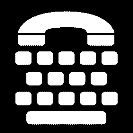 Perth Festival is happy to receive phone calls via the National Relay Service. TTY users' phone 133 677, then ask for 08 6488 8616Speak and Listen users' phone 1300 555 727 then ask for 08 6488 8616Internet relay users connect to the NRS https://internet-relay.nrscall.gov.au/  ONLINEYou can book for all access bookings online including Auslan interpreted, captioning, audio description, wheelchair and Companion Cards. Please note: Perth Concert Hall wheelchair spaces are unavailable online. These can only be purchased over the phone, email or in person.BOOKING ACCESS TICKETS ONLINEGo to perthfestival.com.au and log into your account.Navigate to the performance you would like to purchase. Click on Buy Tickets.Click on the BOOK ACCESSIBLE SERVICES button.Select your preferred seating for the access service. Information about the best available seating for access services can be found in the text above the seating map.After selecting your seats and corresponding price types, proceed to enter your access requirements before confirming your purchase. If you have any questions or need assistance with booking, please contact Perth Festival.CAPTIONED PERFORMANCESAll captioned performances for Perth Festival 2024 have open captioning. Patrons can select any location in any price reserve during the booking process. COMPANION CARDSFor patrons who require the assistance of a companion or carer, a second ticket is issued at no cost to the Companion Card holder. Companion tickets can be purchased online via the process above. Please have your Companion Card details ready to enter during the booking process.Please Note: The Perth Festival office will be closed over the Christmas period from Friday 22 December 2023 to Tuesday 8 January 2024 inclusive. Emails will not be monitored as frequent during this period so please allow additional response time.
The Info Centre will be open for limited hours during this time, resuming normal trading hours when the Perth Festival office re-opens. For further information visit our website.

AUDIO DESCRIBED & TACTILE TOUR PERFORMANCES 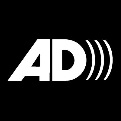 Audio Described performances provide people with vision impairment live commentary of the visual elements of a performance via a personal headset. 
They will describe information such as facial expressions, costumes, scenery and action sequences without interrupting on the actors’ dialogue. Patrons utilising the service are advised to arrive at the venue at least 30 minutes prior to the performance to collect their equipment from Front of House and be comfortably seated. The commentary will commence 10 minutes prior to the performance.If you would like to take advantage of the Audio Description service, please let us know in advance when booking to reserve your headset.
 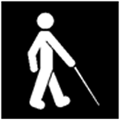 Tactile Tours may also be provided as part of the Audio Description service. The guided tour is conducted prior to the performance and gives patrons with vision impairment and their companions an opportunity to be escorted onto the set and handle a selection of costumes, set pieces and props. During the tour, the audio describers will describe the items being introduced and how they feature in the performance.  Tactile tours are free but are required to be booked in advance.The following performances are Audio Described and include a Tactile Tour:Mutirara, Studio Underground Sun 11 Feb, 5.30pm (Tactile Tour from 4.30pm)Jungle Book reimagined, Heath Ledger Theatre Mon 12 Feb, 7pm (Tactile Tour from 6pm)Wundig wer Wilura, His Majesty's Theatre Tue 13 Feb, 6.30pm (Tactile Tour from 5.30pm)Stunt Double, Studio Underground Sun 18 Feb, 5.30pm (Tactile Tour from 4.30pm)Are we not drawn onward to new erA, Heath Ledger Theatre Fri 23 Feb, 7.30pm (Tactile Tour from 6.30pm)The Pool, Bold Park Aquatic Centre Sat 24 Feb, 8pm (Tactile Tour from 7pm)FOOD, His Majesty's Theatre Mon 26 Feb, 7.30pm (Tactile Tour from 6.30pm)AUSLAN PERFORMANCES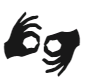 Auslan interpreted performances are for audiences who are Deaf and use Australian Sign Language (Auslan). Experienced Auslan theatre interpreters stand to the side of the stage and live translate the text and dialogue into Auslan. Audiences requiring this service are seated in the section closest to the interpreter to ensure good sightlines. Please tell staff if you are seeing an interpreted performance so they can ensure you are in the best seating to see the interpreter. The following performances are Auslan interpreted:Jungle Book reimagined, Heath Ledger Theatre Wed 14 Feb, 7pmStunt Double, Studio Underground Fri 16 Feb, 7.30pmThe Pool, Bold Park Aquatic Centre Tue 20 Feb, 8pmDeborah Conway, Discovery Lounge, State Library of WA Fri 23 Feb, 6pm FOOD, His Majesty's Theatre Fri 23 Feb, 7.30pmWriters Weekend, selected sessions see website for detailsJane Smiley, Discovery Lounge, State Library of WA Sun 25 Feb, 5.30pmThe Invisible Opera, Scarborough Beach Amphitheatre Sun 25 Feb, 6.30pmIn addition to the specific shows identified with Auslan interpreting we can provide additional services by request. Please contact Perth Festival with your request. Subject to availability.ASSISTIVE LISTENING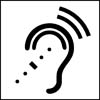 Hearing loops or assistive listening systems amplify or enhance sound quality and eliminate background noise for people who are hard of hearing or with a hearing impairment. The devices can connect with your hearing aid via a neck loop or switching hearing aid to ‘T’. For assistance with the audio loop, please see venue staff.
Venues with Induction Loops are:Perth Concert Hall State Theatre Centre of WA, Heath Ledger Theatre State Theatre Centre of WA, Studio Underground His Majesty’s Theatre – in the following areas: Stalls row G to T, Dress Circle row B to HHIGHLY VISUAL CONTENT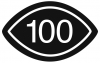 100% Visual ContentThese events contain no music or dialogue.Exhibitions:Rebecca Baumann, Carillon CityLinda Tegg with Vivienne Hansen, Carillon City Helen Johnson, Perth Institute of Contemporary ArtsA Rising in The East, Dadaa Amy Perejuan-Capone, Atrium Gallery, Old Customs House Rirkrit Tiravanija, Various Locations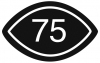 75% Visual ContentThese events are fully subtitled or have minimal dialogue, some background music and/or sounds.Events:Perth Moves, State Theatre Centre of WA CourtyardEucalyptus, Perth Concert HallWundig Wer Wilura, His Majesty's Theatre  Films:Rosalie, UWA Somerville AuditoriumRobot Dreams, UWA Somerville AuditoriumFallen Leaves, UWA Somerville AuditoriumPerfect Days, UWA Somerville AuditoriumThe Taste of Things, UWA Somerville AuditoriumMonster, UWA Somerville AuditoriumBanel & Adama, UWA Somerville AuditoriumThe Promised Land, UWA Somerville AuditoriumEvil Does Not Exist, UWA Somerville AuditoriumRadical, UWA Somerville AuditoriumExhibitions:Yhonnie Scarce, The Art Gallery of Western AustraliaRobert Fielding & Susan Flavell, John Curtin GalleryJintulu (People of The Sun), Lawrence Wilson Art GalleryTom Blake, Goolugatup Heathcote – Gallery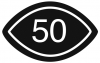 50% Visual ContentThese events are partially subtitled or include dialogue, background music and/or sound.Events:Jungle Book reimagined, Heath Ledger TheatreMutiara, Studio Underground Ballet at the Quarry, Quarry AmphitheatreWayfinder, Heath Ledger TheatreFilms:Copa 71, UWA Somerville AuditoriumEO, UWA Somerville AuditoriumAnatomy of a Fall, UWA Somerville AuditoriumThe Taste of Things, UWA Somerville AuditoriumThe Zone of Interest, UWA Somerville AuditoriumLA Chimera, UWA Somerville AuditoriumExhibitions:Agnieszka Polska, Lawson GalleryAndrew Nicholls with Ad Lib Collective, Holmes Ã Court Gallery @ No. 10Joan Jonas, Perth Institute of Contemporary ArtsA.K. Burns, Perth Institute of Contemporary ArtsPolarity: Fire & ICE, Fremantle Arts CentreVENUE INFORMATIONPERTH CONCERT HALLPerth Concert Hall is located at 5 St Georges Terrace, Perth. Website: perthconcerthall.com.auACCESS INFORMATIONLift access to all levels. Lift operates from the underground car park through to the Upper Gallery. Access to the ground Stalls foyer via two flights of stairs on the river side or a steep ramp or stairs on the Terrace side. Access to the terrace foyer via brick access ramp or stairs. Within the venue, access to all levels via a wide spiral staircase.Perth Concert Hall now offers the Sennheiser MobileConnect Personal Hearing Assistance system. The Sennheiser MobileConnect Personal Hearing Assistance system delivers high-definition sound from your own mobile phone to your ears via an assistive listening app. You can download the app to your own smartphone and use your phone or borrow an iPod from Perth Concert Hall for the duration of the performance. Please visit https://www.perthconcerthall.com.au/ for details.Wheelchair spaces are available on all levels.Male and female accessible toilets are located on all levels.Pick up and set down available on St Georges Terrace forecourt or between Government House and Perth Concert Hall via St Georges Terrace. PARKINGThere are two City of Perth Parking complexes within a short distance of Perth Concert Hall with accessible parking – City of Perth Parking Concert Hall and City of Perth Parking Terrace Road. City of Perth Parking Concert Hall Undercover car park. Entry from Terrace Road; and (small vehicles only) via St Georges Terrace.
399 bays, 5 ACROD, 12 motorcycle bays 
Open 6am–midnightCity of Perth Parking Terrace Road Entry from Terrace Road.
776 bays, 8 ACROD, 26 motorcycle bays
Open 24 hoursTRANSPORTPerth Concert Hall is located on the main Perth city bus route of St Georges Terrace. Transperth’s Red CAT bus service travels in an east-west loop from Queens Garden in East Perth to Outram St in West Perth. The closest pick-up and drop-off point to Perth Concert Hall is St Georges Terrace (Stop No. 7 – Victoria Avenue) which is only a 300m walk from the Perth Concert Hall.HIS MAJESTY’S THEATREHis Majesty’s Theatre is located on the corner of Hay and King Streets in Perth CBD.Website: artsculturetrust.wa.gov.au/venues/his-majestys-theatre ACCESS INFORMATIONLift access to all levels.Level access to the Stalls level. Large marble staircase provides access to Dress Circle and Upper Circle. Within the auditorium: no stairs for row S and T.  Box Office entry off Hay Street has a short steep ramp with no landing at the top leading to a large, heavy swing door. For those using a ‘T’ switch, an audio loop is available in the Stalls from row G to row T in the centre section. In the Dress Circle, row B to H. Wheelchair spaces are available in T, F and G row of Stalls. Please check when booking which seats are available.Male and female accessible toilets are located on Stalls level.Pick up and set down points are available on Hay Street, close to the main entrance. For more information regarding accessibility at His Majesty’s Theatre please visit https://www.artsculturetrust.wa.gov.au/venues/his-majestys-theatre/your-visit/accessibility/ PARKINGThere is one City of Perth Parking complex within a short distance of His Majesty’s Theatre with accessible parking.City of Perth Parking 
His Majesty’s Theatre Entry from Murray Street
648 bays, 6 ACROD, 29 motorcycle bays
Open 6am–midnight
Open 24 hours Friday and Saturday nightsTRANSPORTHis Majesty’s Theatre is located near several Transperth bus stands along St Georges Terrace near King Street. Perth Underground Train Station is approximately five minutes’ walk from the Theatre.The free Central Area Transport Red CAT route includes a stop at His Majesty’s on Hay Street. The Red CAT operates every 5 minutes Monday to Thursday from 6am through to 6.45pm. Friday sees the Red CAT operate every 5 minutes from 6am to 7pm, with an additional service running through till 8pm every 10–15 minutes. Saturdays, Sundays and Public Holidays Red CAT services operate every 10 minutes from 8.30am–6pm.
Transperth InfoLine: 13 62 13
Transperth Website: transperth.wa.gov.au STATE THEATRE CENTRE OF WALocated on the corner of Roe and William Streets in Northbridge.State Theatre Centre of Western Australia features the Heath Ledger Theatre, Studio Underground, The Courtyard and two multi-purpose performance spaces, one Upstairs and one Downstairs. Website: artsculturetrust.wa.gov.au/venues/state-theatre-centre-of-wa ACCESS INFORMATIONLift access to all levels. Level access to the street level foyer and Courtyard. The Courtyard can be accessed from James Street or through the main foyer. Pending the show, the seating configuration is a combination of high tables and stools, couches and seating. Wheelchair spaces are available in the Courtyard.Heath Ledger Theatre, Middar Room and Rehearsal Room 2 are on the first floor. Access to the first floor is via a wide staircase with handrails or lift. Heath Ledger Theatre: Patrons sitting in upper stalls and the circle will need to go up the stairs to enter the auditorium. Within the auditorium there are no stairs for row E, O in Stalls and G in Circle. Minimal stairs (2 to 4 steps) in Stalls row C to G, N and M. Circle row F. Studio Underground and Rehearsal Room 1 are located one level below street level. Studio Underground has tiered seating. Access to the basement level is via wide stairs with a landing or lift. Rehearsal Room 1 is down an additional flight of stairs or staff assisted lift access. H row is on entry level all other rows are accessed via stairs. Sennheiser Infrared Assisted Hearing system is installed in Heath Ledger Theatre and Studio Underground. Receivers for this service must be collected from the front of house staff. Wheelchair spaces are available in the Heath Ledger Theatre and Studio Underground. Please check when booking which seats are available as these may change with each performance. Accessible toilets are located on Basement 2, Basement 1, Level 2, Level 4 and in the Courtyard. Pick up and set down points are available on William Street, close to the main entrance. For more information regarding accessibility at the State Theatre Centre please visit https://www.artsculturetrust.wa.gov.au/venues/state-theatre-centre-of-wa/your-visit/accessibility/ PARKINGThere are two City of Perth Parking complexes located within a short distance of the State Theatre Centre of WA with accessible parking. City of Perth Parking Perth Cultural Centre
Enter from Roe Street
313 bays, 5 ACROD and 12 motorcycle bays
Open 6.30am–midnightCity of Perth Parking State Library
Enter from 15 Francis Street 
608 bays, 7 ACROD and 14 motorcycle bays
Open 6am–midnight
Open 24 hours Friday and Saturday nightsTRANSPORTThe State Theatre Centre is located a few minutes’ walk from the Perth Train Station - Wellington Street and The Perth Bus Port. As two major public transport hubs in Perth's CBD, there are a range of busses and trains servicing this area.Transperth InfoLine: 13 62 13
Trasperth Website: transperth.wa.gov.auGOOLUGATUP HEATHCOTE GALLERY Goolugatup Heathcote Gallery is a cultural precinct overlooking the river in Applecross, WA. Goolugatup is renowned for sunset river views, located at the Heathcote Reserve. Website: www.goolugatup.com 

ACCESS INFORMATIONThe gallery is wheelchair accessible. Main entry is 1.4m wide, and accessible toilet doors are 0.9m wide. Toilets are unisex.Pick up and set down points are available close to the main entrance.Paths through the surrounding area are wheelchair accessible.For more information regarding accessibility please visit https://www.goolugatup.com/visit PARKINGThe Gallery is situated on Heathcote Reserve next to a 28-space free 24-hour public carpark. Bus parking is available in the carparks. Loading bays and ACROD bays are available. Further public street parking is subject to availability.TRANSPORTIt is 10-minute drive from the CBD, with ample parking on site. The closest train station is Canning Bridge, and the closest bus route the 148.Transperth InfoLine: 13 62 13
Transperth Website: transperth.wa.gov.auPICA PERFORMANCE SPACEPerth Institute of Contemporary Arts is located in the Perth Cultural Centre, Northbridge. PICA has a theatre and gallery spaces on the ground and first floors.Website: pica.org.au ACCESS INFORMATIONLift access to all levels including a vertical lifting platform to the ground level of the theatre. Access to the venue is down 5 steps or a lift to the foyer area. Theatre entry is off the foyer down 4 steps or a platform lift. Seating consists of a tiered seating bank with the first row on the ground level. Wheelchair spaces are available in the theatre in the front row. There is no audio loop available for performances at PICA. Male and female accessible toilets are available on the lower level in the PICA bar. A universal access toilet is located on the first floor. Pick up and set down points are available on William Street, close to the main entrance.For more information regarding accessibility at PICA please visit https://pica.org.au/visit/ PARKINGThere are two City of Perth Parking complexes 
located within a short distance of PICA with accessible parking. City of Perth Parking Perth Cultural Centre
Enter from Roe Street
313 bays, 5 ACROD and 12 motorcycle bays
Open 6.30am–midnightCity of Perth Parking State LibraryEnter from 15 Francis Street
608 bays, 7 ACROD and 14 motorcycle bays 
Open 6am–midnightOpen 24 hours Friday and Saturday nightsTRANSPORT
PICA is located a few minutes' walk from the Perth Train Station on Wellington Street and the Perth Bus Port. As two major public transport hubs in Perth's CBD, there are a range of busses and trains servicing 
this area.Transperth InfoLine: 13 62 13
Transperth Website: transperth.wa.gov.auTHE RECHABITEThe Rechabite is located at 224 William Street, Northbridge WA 6003. It is a multi-level event space containing the Main Hall, Basement, Restaurant and Rooftop Bar. Website: therechabite.com.auACCESS INFORMATIONThe Rechabite has a small step from the pavement to the main entrance of the building, there is a level accessible entrance to the left of the main door. There is a universal access toilet and two ambulant cubicles at basement level.Internal flooring is level concrete and floorboard with staircases and lift access to each level. Wheelchair spaces available in all areas.There is no audio loop available.Pick up and set down is available along William StreetPARKINGThere are two City of Perth Parking complexes located within a short distance of The Rechabite with accessible parking. City Of Perth Parking Cultural CentreEnter from Roe Street 315 bays5 ACROD and 5 motorcycle bays Open 6.30am - midnight City of Perth Parking State Library Enter from 15 Francis Street  567 bays, 7 ACROD and 8 motorcycle bays Open 6am – midnightTRANSPORTThe Rechabite is located a few minutes’ walk from the Wellington Street Train Station and Wellington Street Bus Port. As two major public transport hubs in Perth's CBD, there are a range of busses and trains servicing this area. 

Transperth InfoLine: 13 62 13 
Transperth Website: transperth.wa.gov.auTHE QUARRY AMPHITHEATRE Located on Reabold Hill Scenic Drive Oceanic Drive, City Beach.Website: quarryamphitheatre.com.auACCESS INFORMATIONThe Quarry Amphitheatre venue includes tiered lawn terraces and limestone steps. Patrons enter via the rear of the venue and descend down the 14 tiers towards the stage. There is no audio loop available for performances in the Quarry Amphitheatre.Wheelchair spaces are located at the rear of the venue, above the tiers. A universal access toilet is located on the east side of the café. Pick up and set down is available in close proximity to the entry of the auditorium. Please note when booking at the Quarry Amphitheatre, there are two types of tickets – ‘chairs’ and ‘cushions’. If you purchase a ‘chair’ ticket, a chair will be supplied to you. If you purchase a ‘cushion’ ticket, it is recommended you bring a cushion to sit on.PARKINGParking available onsite at the Quarry Amphitheatre with 205 parking bays approximately 200m away from the entry via a gentle paved slope. Overflow parking can be found on Oceanic Drive.7 x ACROD bays are located within the car park. TRANSPORTLocated on Oceanic Drive in City Beach, the venue can be accessed using Transperth Bus Route 81 (which departs from the Perth Bus port), the closest stop to the Amphitheatre requiring a short walk to the venue. There is no weekend or Public Holiday services on Transperth Bus Route 81.
Transperth InfoLine: 13 62 13 
Transperth Website: transperth.wa.gov.auSwan Taxi: 131 330Black & White Cabs: 133 222UWA SOMERVILLE AUDITORIUMUWA Somerville Auditorium is situated on the grounds of the University of Western Australia. Website: theatres.uwa.edu.au/venues/somerville ACCESS INFORMATIONLevel access to venue from paved entry. Venue flooring is a combination of paving and compact dirt. There is no audio loop available for performances in UWA Somerville Auditorium.  Wheelchair seating is available on the centre aisle in the back row of the front block. Two seats have been reserved on either side of these spaces for accompanying patrons. Wheelchair seating is also available on the side of the auditorium. 
Please speak to venue staff on arrival if you require assistance.Hard backed plastic chairs are available for patrons who are unable to sit in the deckchairs. These chairs may be used in the wheelchair areas only. Please speak to a staff member if you require a chair.A universal access toilet is located in the foyer of Octagon Theatre. Additional access toilets are located in the Music building. Pick up and set down is available in Car Park 1. 
A bay is allocated for drop off on the right-hand 
side of the car park. PARKINGUWA has many car parks patrons can access. 
Please refer to all signage in the car park for payments and duration. The closest car park with access bays is Car Park 1.Car Park 1Located on the north side of the Recreation Centre
Entry off Stirling Highway
5 ACROD baysTRANSPORTBuses frequently travel past UWA along Stirling Highway and Mounts Bay Road.
Please refer to the Transperth website for details. Transperth InfoLine: 13 62 13
Transperth Website: transperth.wa.gov.auFREMANTLE ARTS CENTREFremantle Arts Centre is located at 1 Finnerty St, Fremantle WA 6160.Fremantle Arts Centre is a multi-use venue with galleries and large outdoor stages. Website: fac.org.auACCESS INFORMATIONThe Arts Centre is an old hospital building with generally wide corridors internally. The site is generally level and external paths are wide, with a slab surface. Areas within the venue:Access to the Inner Courtyard is via a level slab pathway. The Courtyard is a gently sloping lawn. 
All patrons will be required to traverse grass to reach the seated area. Wheelchair spaces are available within the seated area. Please note this area is on grass.The entrance to the ground floor of the Gallery is next to the Inner Courtyard. It is a slab path leading to a door 71cm wide. An alternative entry to the Gallery is from reception which is down four steps with a handrail on one side. Access to the Upper Lawn is via limestone steps and traversing up a grass slope. Alternative access is available via a steep paved road.Perth Festival will have wheelchairs available onsite, please see a staff member if you would like assistance to the Upper Lawn.Male and female accessible toilets are located in the main toilet block on the east side of the building between the Samson Courtyard and the staff car parkPick up and set down parking is available on Finnerty Street near the main entry. For assistance with planning your visit to Fremantle Arts Centre please call the Centre directly on 9432 9555.PARKINGThere are two accessible parking bays at the front entrance on Finnerty Street. Additional street parking is available on surrounding streets. Please refer to all street signs for parking limits and restrictions. TRANSPORTFremantle train station is 1.2km from FAC. You can walk from the station to the Arts Centre in approximately 15 mins. The free Fremantle Red CAT service no longer operates.Transperth InfoLine: 13 62 13
Transperth Website: www.transperth.wa.gov.au JOHN CURTIN GALLERYHoused on the Curtin University campus in Bentley, the John Curtin Gallery is one of Western Australia’s foremost public art galleries and one of the largest and best-equipped university galleries in the country.Website: https://www.curtin.edu.au/jcg/ ACCESS INFORMATIONThe John Curtin Gallery is an accessible venue. Universal access toilets are located next to the Gallery. PARKINGParking is available on campus. The yellow zones PI1 and PI2 off Beazley Avenue are closest to the Gallery. There are also ACROD parking places close to the Gallery. ACROD parking is always free.TRANSPORTThere are two bus stops close to the Kent Street entrance of Curtin University: 1. Kent St before Beasley Av (Stop ID 23924) 2. Kent St after Beasley Av (Stop ID 23927). Transperth InfoLine: 13 62 13  Transperth Website: transperth.wa.gov.auOCTAGON THEATREOctagon Theatre is situated on the grounds of the University of Western Australia. Website: https://www.uwa.edu.au/theatres/Venues/Octagon-Theatre ACCESS INFORMATIONPatrons enter the ground floor foyer with no steps. An ambulant toilet with baby-changing facilities is located here. All audience enter from the rear of the auditorium. A lift to the first floor provides access to the auditorium for those not using stairs. Seats on the back row are removed to provide flexible space for up to 8 wheelchair users. Wheelchair users involved in a production access the stage from the rear dock doors.PARKINGUWA has many car parks patrons can access. Please refer to all signage in the car park for payments and duration. The closest car park with access bays is Car Park 1.Car Park 1Located on the north side of the Recreation Centre Entry off Stirling Highway. There are 5 ACROD bays.TRANSPORTBuses frequently travel past UWA along Stirling Highway and Mounts Bay Road.Please refer to the Transperth website for details.Transperth InfoLine: 13 62 13 Transperth Website: transperth.wa.gov.auBOLD PARK AQUATIC CENTRELocated off The Boulevard, City Beach. Website: https://www.boldparkaquatic.com.au ACCESS INFORMATIONThe Aquatic centre is designed to be accessible and inclusive. 
Accessible toilets with left and right hand transfer options are available. PARKINGACROD parking is available at the venue, located near the main entrance. TRANSPORTBuses frequently travel past the Aquatic Centre on The Boulevard with a short walk to the destination.
Please refer to the Transperth website for details. Transperth InfoLine: 13 62 13
Transperth Website: transperth.wa.gov.auDADAALocated at 92 Adelaide Street, Fremantle. DADAA has been at the forefront of disability arts in Western Australia for nearly 30 years.Website: www.dadaa.org.au ACCESS INFORMATIONThe DADAA is wheelchair accessible and accessible for people who are blind or have low vision.Entry to DADAA receptions is on the side of the building facing the City of Fremantle carpark 6A. Entry to DADAA Gallery and café is via the courtyard on the Cantonment Street side of the building. PARKINGThere is limited ticketed street parking on Cantonment Street and Point Street, 30-minute free parking on Adelaide Street, and the closest car park is the City of Fremantle carpark 6A on Adelaide Street. Entry is off Point Street.There are ACROD bays on Cantonment Street and on Adelaide Street. There is also a drop-off bay on Adelaide Street outside the building.TRANSPORTDADAA is a 10-minute walk from Fremantle Train Station. Buses frequently travel to the area.Transperth InfoLine: 13 62 13 Transperth Website: transperth.wa.gov.auTHE ART GALLERY OF WESTERN AUSTRALIASituated in the centre of Perth's Cultural Centre, the Gallery houses the State Art Collection with works but renowned local and international artists. Website: https://artgallery.wa.gov.au/ ACCESS INFORMATIONThe Gallery has a walking frame, manual wheelchairs and an electric buggy available for visitor's use. These are provided free of charge from the Gallery Reception. Bookings are advisable to ensure availability. Please provide 24-hour notice for the electric buggy as it will need to be charged. Bookings telephone +618 9492 6601. There are two public lifts. The main lift provides access to the first-floor gallery spaces and is located in the central Concourse. A second lift allows access to the Centenary Galleries. The second lift is located in the rest area between two of the ground floor gallery spaces. 

Access toilets are located in the main Gallery building.PARKINGThere is no parking at the event space. More information about event parking and shuttle bus services will be announced in JanuaryTRANSPORTTaxis and buses are able to drive into the Perth Cultural Centre to within 30 metres of the main Gallery entrance. Inform the driver to enter James Street Mall via Beaufort Street.CARILLON CITYLocated between Hay Street Mall and Murray Street Mall. Carillon City is easy to get to, with access points off both Malls as well as St Georges Terrace (through Trinity Arcade). Carillon City is easily accessible by car and public transport. Website: https://www.carilloncity.com.au/ ACCESS INFORMATIONCarillon City is an accessible, multi-level thoroughfare between Hay St and Murray St Malls and can be accessed by wheelchair.Lifts are located within Carillon City closest to the Murray St entry.PARKINGVarious public car parks are located within a few minutes’ walk of Carillon City. City of Perth Parking His Majesty's
Enter from Murray Street
646 regular bays, 6 ACROD bays, 29 motorcycle bays
Open from 6.00am - Midnight
 City of Perth Parking Pier Street
Enter from Pier Street
711 regular bays, 6 ACROD bays, 29 motorcycle bays
Open from 6.00am - MidnightTRANSPORTPerth Station and Perth Underground Station are located only a short walk from Carillon City BusesThe Perth Busport is near Wellington StreetFree CAT BusesThe CAT (Central Area Transport) system provides free bus transport in and around the CBD. Services operate Monday to Friday 7am to 6pm. Transperth InfoLine: 13 62 13 Transperth Website: transperth.wa.gov.auLAWRENCE WILSON ART GALLERYLawrence Wilson Art Gallery is situated on the grounds of the University of Western Australia. Website: https://www.uwa.edu.au/lwag/Home ACCESS INFORMATIONThe gallery is accessible by wheelchair with manual wheelchairs available for use, free-of-charge from Gallery reception. Accessible toilets are available.PARKINGUWA has many car parks patrons can access. Please refer to all signage in the car park for payments and duration. Car parking is available for ACROD permit holders on Fairway (entry via Stirling Highway) adjacent to the gallery. TRANSPORTBuses frequently travel past UWA along Stirling Highway and Mounts Bay Road. Please refer to the Transperth website for details. Transperth InfoLine: 13 62 13 
Transperth Website: transperth.wa.gov.auHOLMES À COURT GALLERYLocated in the hub of The Pickle District, the Holmes à Court Gallery is a private art, performance, and function space. This industrial space can be tailored to suit a number of events and/or purposes.Website: https://www.holmesacourtgallery.com.auACCESS INFORMATIONThe Gallery has 3 female toilets, 1 male toilet and 1 universal access bathroom for wheelchair access.PARKINGParking is available on-site after 5.30pm during business days, and available all day on weekends. The streets surrounding the venue have ample (free) street parking after hours, with no time limits after 6pm and on weekends.TRANSPORT The City West Train Station is only a short walk from Douglas Street. Please see Transperth Website for more information.Transperth InfoLine: 13 62 13Transperth Website: transperth.wa.gov.auATRIUM GALLERYLocated at the Old Customs House. Website: https://www.artsource.net.au/About/Our-Facilities ACCESS INFORMATIONThere is a footpath that joins the accessible parking bay to the front door. However, there are two large steps to the front door and no available ramp. Wheelchair access is only via the Cliff Street door (near the accessible parking bay) and must be pre-arranged as the door is locked. Wheelchair access is currently limited to the ground floor studios and there is no lift to the upper floors. Accessible toilets are available on the ground floor. PARKINGThere is one available parking bay for ACROD permit holders on Cliff Street (on corner of the building). TRANSPORTThe nearest train station is Fremantle. The path from the train station to the venue is wheelchair accessible. CAT services are no longer in operation in Fremantle. However, Transperth buses run in both directions through the Fremantle CBD every 15 minutes during the day, seven days a week, just as the Blue CAT bus did. Please see website for more information. Transperth InfoLine: 13 62 13 
Transperth Website: transperth.wa.gov.au SUPREME COURT GARDENS The stunning Supreme Court Gardens is located close to the Swan River foreshore and vibrant Elizabeth Quays precinct. Website: https://perth.wa.gov.au/en/forms-and-payments/hire-and-bookings/parks-and-gardens-hire/venues/supreme-court-gardens ACCESS INFORMATIONThe Supreme Court Gardens is wheelchair accessible. PARKINGThere are two City of Perth Parking complexes 
located within a short distance of Supreme Court Gardens with accessible parking. City of Perth Parking Terrace Road
Enter from 165 Terrace Road
763 bays, 8 ACROD and 28 motorcycle bays
Open 24 hours City of Perth Parking Concert Hall Enter from Terrace Road and St Georges Terrace
319 bays, 5 ACROD and 12 motorcycle bays 
Open 6am–midnightTRANSPORTSupreme Court Gardens is located a four-minute walk from Elizabeth Quay Train Station and Busport.Transperth InfoLine: 13 62 13
Transperth Website: transperth.wa.gov.auSCARBOROUGH AMPHITHEATRE The picturesque Amphitheatre is located on the foreshore of Scarborough. It is a great venue for large or small functions and events, sporting competitions, promotions, and weddings. It also serves as relaxing place to catch up with friends, grab a bite to eat and watch the sunset over the beautiful Indian Ocean. Website: https://www.stirling.wa.gov.au/leisure-and-culture/venue-and-facility-hire/beaches/scarborough-amphitheatreACCESS INFORMATIONAccessible toilets are situated along Scarborough beach with only a short walk from the Amphitheatre. There are ramps located along the Amphitheatre and pathways for easy to access to the events. PARKINGThere are free and paid parking located within a short distance of the Amphitheatre with accessible parking. Street parking is available but please comply with parking signage to avoid an infringement. TRANSPORTThe Amphitheatre is located a few minutes' walk from the Scarborough Busport on Scarborough Beach Road. Buses 410 and 421 run regular from Stirling Train Station. Bus 990 runs from Perth Busport to Scarborough Beach and connect with trains at Glendalough Train Station. Transperth InfoLine: 13 62 13
Transperth Website: transperth.wa.gov.auLAWSON GALLERYThe Lawson Gallery is a 1937 art deco building located at 4 Sherwood Court. Website: https://www.lawsonflats.com/club ACCESS INFORMATIONThe gallery has three lifts. The main lift provides access to the first-floor Gallery spaces and is located in the central concourse. A second lift allows access to the Centenary Galleries where artwork from the State Art Collection is displayed and is located in the rest area between two of the grounds floor gallery spaces. The third lift is from ground floor external to the gallery and opens directly onto the AGWA rooftop. The Gallery has wide, level passageways between the gallery spaces. Walking frames, manual wheelchairs and an electric buddy are available for visitors use. These are provided free of charge from the Gallery Reception. Bookings are advisable to ensure availability and can be made by calling 08 9492 6601.Accessible toilets are located in the foyer of the main Gallery. PARKINGCity of Perth Parking (CPP) provides convenient open and covered car parking facilities in close proximity. City of Perth Parking Convention Centre
Enter from 21 Mounts Bay Road 
1462 bays, 23 ACROD and 84 motorcycle bays
Open 24 HoursTRANSPORTLawson Gallery is located on the main Perth city bus route of St Georges Terrace and is services by a range of buses and the free CAT. Transperth InfoLine: 13 62 13
Transperth Website: transperth.wa.gov.auSHOWVENUEDATESNOTES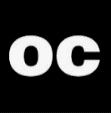 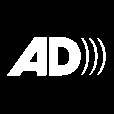 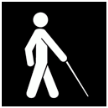 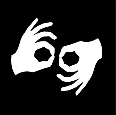 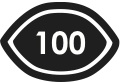 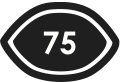 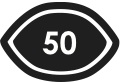 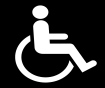 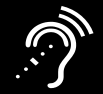 Special EventSpecial EventUnder The Same SunSupreme Court Gardens2 FebThis is a picnic event. Please BYO blankets or low chairs.YesYesPerformanceJungle Book ReimaginedHeath Ledger Theatre9 - 17 Feb12 Feb12 Feb12 Feb12 Feb14 Feb14 FebYesYesYesYesYesPerth MovesState Theatre Centre of WA Courtyard8 – 18 FebYesYesYesYesMutiaraStudio Underground9-12 Feb11 Feb11 Feb11 Feb11 FebYesYesYesYesYesWundig we Wilura13 FebYesYesYesYesYesYesYesStunt Double Studio Underground15-18 FebContains smoke and strobe effects. Recommended for ages 15+18 Feb18 Feb18 Feb18 Feb16 Feb16 FebYesYesYesAre we not drawn onward to new erAHeath Ledger Theatre21-25 FebContains strobe and haze effects. Latecomers not admitted. 23 Feb23 Feb23 Feb23 FebYesYesYesThe PoolBold Park Aquatic Centre9-25 Feb24 Feb24 Feb24 Feb24 FebYesYesFOODHis Majesty's Theatre21 Feb – 2 Mar26 Feb26 Feb26 Feb26 Feb23 Feb23 FebYesYesInvisible OperaScarborough Beach Amphitheatre22-25 Feb25 Feb25 FebYesYesNightwalks with TeenagersCity of Stirling Suburbs -Undisclosed Locations22 – 25 FebThis is a walking tour. Please wear appropriate footwear. Ballet at the QuarryQuarry Amphitheatre9, 10, 14-17, 21-24, 28, 29 Feb 1, 2 MarYesYesYesYesWayfinderHeath Ledger Theatre29 Feb – 3 MarchContains strobe and haze effects. Latecomers not admittedYesYesYesYesYesLiterature and Ideas Literature and Ideas Literature and Ideas Literature and Ideas Literature and Ideas Literature and Ideas Literature and Ideas Literature and Ideas Literature and Ideas Literature and Ideas Literature and Ideas Literature and Ideas Literature and Ideas Literature and Ideas Literature and Ideas Literature and Ideas Literature and Ideas Literature and Ideas Literature and Ideas Literature and Ideas Literature and Ideas Jane SmileyDiscovery Lounge, State Library of WA25 FebYesYesYesYesYesNgaangk Talks UWA Somerville17 – 18 FebYesYesIn With HerOctagon Theatre17 – 18 FebYesYesDeborah ConwayDiscover Lounge, State Library of WA23 FebYesYesYesYesWriters WeekendState Library of WA24 – 25 FebYesYesYesYesSHOWVENUEDATESNOTESFine MusicEucalyptusPerth Concert Hall22 FebPerformed in English with surtitlesYesYesYesWundig Wer WiluraHis Majesty's Theatre9-11, 13-15 FebPerformed in Noongar with English surtitles. Contains haze or smoke effects and strobe lighting.13 Feb13 FebYesYesYesLudovico EinaudiPerth Concert Hall9-10 FebYesYesRiverPerth Concert Hall16 FebYesYesNgapa William CooperPerth Concert Hall3 MarchYesYesBrooklyn RiderPerth Concert Hall1 MarchYesYesPaul KellyPerth Concert Hall27 FebYesYesAngélique KidjoPerth Concert Hall29 FebYesYesSampa The GreatSupreme Court Gardens1 MarchYesSamphaSupreme Court Gardens3 MarchYesPookie, VV Pete & JulaiThe Rechabite9 FebYesDomi & JD BeckThe Rechabite12 FebYesLonnie Holley, Moor Mother & Irreversible EntanglementsThe Rechabite22 Feb YesCourtney BarnettThe Rechabite10-11 FebYesWitchThe Rechabite2 MarchYesFlewnt's Boorloo Block PartyThe Rechabite24 FebYesKings of ConvenienceThe Rechabite28 FebYesCymandeThe Rechabite29 FebYesGreentea PengThe Rechabite17-18 FebYesSHOWVENUEDATESNOTESVisual ArtVisual ArtVisual ArtVisual ArtVisual ArtVisual ArtVisual ArtVisual ArtVisual ArtVisual ArtVisual ArtVisual ArtVisual ArtRebecca BaumannCarillon City9 Feb – 3 MarYesYesLinda TeggCarillon City9 Feb – 3 MarYesYesJoan JonasPICA9 Feb – 3 MarYesYesHelen JohnsonPICA8 Feb 31 MarYesYesA.K. BurnsPICA8 Feb – 31 MarYesYesYhonnie ScarceThe Art Gallery of WA9 Feb - 3 MarExhibition continues util Sunday 19 MayYesYesRobert Fielding & Susan FlavellUWA Somerville Auditorium21 Nov – 9 AprExhibition continues until Sunday 14 April YesYesPolarity: Fire & IceFremantle Arts Centre10 Feb – 3 MarExhibition continues until Sunday 28 AprilYesYesJintulu (People of the Sun)Lawrence Wilson Art Gallery17 Feb – 2 MarExhibition continues until Saturday 27 AprilYesYesA Rising in the EastDADAA10 Feb – 22 AprilYesYesAmy Perejuan-CaponeAtrium Gallery, Old Customs House10 Feb – 10 MarYesYesTom BlakeGoolugatup Heathcote Gallery16 Feb – 7 AprilYesYesAgnieszka PolskaLawson Gallery10 Feb – 9 MarYesYesRirkrit TiravanijaVarious Locations9 Feb – 3 MarYesYesAndrew NichollsHolmes À Court Gallery10 Feb – 16 MarYesYesSHOWVENUEDATESNOTESFilmCopa 71UWA Somerville Auditorium20 – 26 NovEnglish, Spanish, Italian and French with English subtitlesYesYesEOUWA Somerville Auditorium27 Nov – 3 DecPolish, Italian, English, French and Spanish with English subtitlesYesYesShowing UpUWA Somerville Auditorium4 – 10 DecYesRosalieUWA Somerville Auditorium11 – 17 DecFrench with English subtitlesYesYesRobot Dreams UWA Somerville Auditorium18 – 24 DecNo Dialogue YesYesMay DecemberUWA Somerville Auditorium26 Dec – 31 DecYesAnatomy of a FallUWA Somerville Auditorium1 – 7 JanFrench, English, and German with English subtitlesYesYesFallen LeavesUWA Somerville Auditorium8 – 14 JanFinnish with English subtitlesYesYesPerfect Days UWA Somerville Auditorium15 – 21 JanJapanese with English subtitlesYesYesSHOWVENUEDATESNOTESFilmThe Taste of ThingsUWA Somerville Auditorium22 – 28 JanFrench with English subtitlesYesYesThe Zone of InterestUWA Somerville Auditorium29 Jan – 4 FebEnglish, Polish and German with English subtitlesYesYesMonsterUWA Somerville Auditorium5 – 11 FebJapanese with English subtitlesYesYesBanel & AdamaUWA Somerville Auditorium12 – 18 Feb Pular, Peul and Frenc with English subtitlesYesYesLa ChimeraUWA Somerville Auditorium 26 – 3 Mar Italian and English with English subtitles YesYes The Promised Land UWA Somerville Auditorium 4 – 10 MarDanish with English subtitles Yes Yes Evil Does Not ExistUWA Somerville Auditorium 11 – 17 MarJapanese with English subtitlesYesYesRadicalUWA Somerville Auditorium 18 – 24 MarSpanish with English subtitlesYesYesEncore ScreeningsUWA Somerville Auditorium 19 – 31 MarYes